Study Group (SG) 6 wishes to thank the Coordination Committee for Terminology for the liaison statement sent regarding the proposed improvement to the definition of the broadcasting term “Quasi Error Free” (Document 6/48). Study Group 6 noted also the outcomes of the last June 2020 meeting of the CCV / SCV (Document CCV/3). During that meeting the CCV / SCV decided to add to the Part 3 of the Terminology database the term “Quasi Error Free” as proposed by SG 6 putting in square brackets the examples contained therein asking for comments regarding the proposed improvement of the text to the SG 6.SG 6 discussed the modification and agreed on the following improvement of the text:______________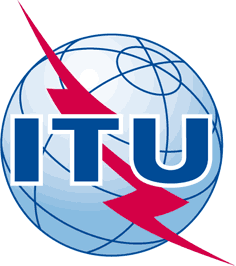 INTERNATIONAL TELECOMMUNICATION UNIONTELECOMMUNICATION
STANDARDIZATION SECTORSTUDY PERIOD 2017-2020INTERNATIONAL TELECOMMUNICATION UNIONTELECOMMUNICATION
STANDARDIZATION SECTORSTUDY PERIOD 2017-2020INTERNATIONAL TELECOMMUNICATION UNIONTELECOMMUNICATION
STANDARDIZATION SECTORSTUDY PERIOD 2017-2020SCV-TD135INTERNATIONAL TELECOMMUNICATION UNIONTELECOMMUNICATION
STANDARDIZATION SECTORSTUDY PERIOD 2017-2020INTERNATIONAL TELECOMMUNICATION UNIONTELECOMMUNICATION
STANDARDIZATION SECTORSTUDY PERIOD 2017-2020INTERNATIONAL TELECOMMUNICATION UNIONTELECOMMUNICATION
STANDARDIZATION SECTORSTUDY PERIOD 2017-2020SCVINTERNATIONAL TELECOMMUNICATION UNIONTELECOMMUNICATION
STANDARDIZATION SECTORSTUDY PERIOD 2017-2020INTERNATIONAL TELECOMMUNICATION UNIONTELECOMMUNICATION
STANDARDIZATION SECTORSTUDY PERIOD 2017-2020INTERNATIONAL TELECOMMUNICATION UNIONTELECOMMUNICATION
STANDARDIZATION SECTORSTUDY PERIOD 2017-2020Original: EnglishQuestion(s):Question(s):Virtual, 7 December 2020TD(Ref.: Document 6/70Rev.1)TD(Ref.: Document 6/70Rev.1)TD(Ref.: Document 6/70Rev.1)TD(Ref.: Document 6/70Rev.1)TD(Ref.: Document 6/70Rev.1)Source:Source:Study Group 6Study Group 6Study Group 6Title:Title:Broadcasting term “Quasi Error Free” (QEF) in the ITU Terminology DatabaseBroadcasting term “Quasi Error Free” (QEF) in the ITU Terminology DatabaseBroadcasting term “Quasi Error Free” (QEF) in the ITU Terminology DatabasePurpose:Purpose:LIAISON STATEMENTLIAISON STATEMENTLIAISON STATEMENTLIAISON STATEMENTLIAISON STATEMENTFor action to:For action to:For action to:CCTCCTFor comment to:For comment to:For comment to:--For information to:For information to:For information to:ITU-R CCV and ITU-T study groups 9 and 12, and SCVITU-R CCV and ITU-T study groups 9 and 12, and SCVApproval: Approval: Approval: --Deadline:Deadline:Deadline:N/AN/AContact:Mr Sergio Salvatori (CVA)
SG 6 Rapporteur to the CCVE-mail:	sergio.salvatori@spc.va TermDefinitionReferenceQuasi Error FreeIn the context of Digital Television Broadcasting the term “Quasi Error Free” corresponds to less than one uncorrected error event per hour.Reports 
ITU-R BT.2383ITU-R BT.2469